执行蒙特利尔议定书  多边基金执行委员会	第八十八次会议2021年11月15至19日，蒙特利尔项目提案：吉布提本文件包括基金秘书处就以下项目提案提出的评论和建议：淘汰•	氟氯烃淘汰管理计划（第一阶段，第四批供资）                     环境规划署项目评价表 – 多年期项目吉布提*从2020年推迟。* 第四批供资本应于2020年提交。项目说明背景环境规划署作为指定执行机构，代表吉布提政府提交了氟氯烃淘汰管理计划第一阶段第四批也是最后一批供资的资金申请，金额为21,000美元，外加机构支助费用2,730美元。 提交的文件包括第三批供资实施进展报告，以及2022年1月至12月的供资实施计划。氟氯烃消费量报告吉布提政府报告2020年氟氯烃消费量为0.38 ODP吨，比氟氯烃履约基准低45.7%。2016-2020年氟氯烃消费量如表1所示。 表1. 吉布提氟氯烃消费量（2016-2020年第7条数据）氟氯烃消费量减少是因为在氟氯烃淘汰管理计划下实施了活动，特别是实施氟氯烃许可证和配额制度以及制冷技工的能力建设。消费量减少也因为不含氟氯烃的制冷空调设备的进口增加；2020年，R-410A是进口最多的替代制冷剂(15.0公吨)，其次是HFC-134a (14.2公吨)、R-404A和R-407C的加和(3.1公吨)。同期还进口了共计0.26公吨的可燃制冷剂(R-290和R-600a)。国家方案执行报告吉布提政府在 2020年国家方案执行情况报告中报告了氟氯烃的行业消费数据，与报告的《蒙特利尔议定书》第 7 条数据相符。氟氯烃淘汰管理计划第三批供资执行情况进展报告法律框架吉布提政府继续执行自2013年5月起实施的关于包括氟氯烃在内的消耗臭氧层物质的出口、进口和使用条例的总统法令(第48号)。在实施氟氯烃淘汰管理计划第三批供资的过程中，举办了4次培训班，有88名海关官员接受了培训，内容涉及《蒙特利尔议定书》以及消耗臭氧层物质许可证制度的规定等方面；消耗臭氧层物质的识别、消耗臭氧层物质替代制冷剂(如氢氟碳化物、氢氟碳化物混合物和可燃制冷剂)、含消耗臭氧层物质的产品，包括小罐制冷剂。虽然吉布提没有正规的海关学校，但已与相关部委(即教育部、预算和海关事务部)作出安排，确保在氟氯烃淘汰管理计划的支持下对海关官员进行长期的专业培训。制冷维修行业为95名制冷技工举办了4次培训班，讲解制冷空调维修方面的良好操作，以支持氟氯烃淘汰，包括可燃制冷剂的回收、再循环和安全处理。制冷技工协会协助挑选培训学员；为技工和海关官员举办培训班；对接收工具包的维修点进行遴选和认证；为国家臭氧办公室(NOO)提供技术支持。项目执行和监督环境部在国家环境局设有国家臭氧办公室，负责监督《蒙特利尔议定书》的执行。国家臭氧办公室和制冷技工协会进行协调，对氟氯烃淘汰管理计划下的活动进展及其实施情况进行监督。在第三批供资下，花费了3,000美元用于用品供给、杂项及当地差旅。资金发放水平截至2021年9月，就目前已核准的143,500美元，所有资金都已发放，如表2所示。表2.吉布提氟氯烃淘汰管理计划第一阶段财务报告（美元）氟氯烃淘汰管理计划第四批也是最后一批供资执行计划将于2022年1月至12月期间开展以下活动：举办3个培训班，培训60名海关官员和商务部官员，讲解如何监控受控物质的进出口以及该国的许可证制度 (10,000美元)；及举办4个培训班，培训90名制冷技工，讲解制冷良好操作、制冷空调设备维修和保养过程中减少制冷剂的泄漏以及制冷剂的安全处理(11,000美元)。秘书处的评论和建议评论氟氯烃淘汰管理计划第四批供资执行情况进展报告环境规划署解释称，延迟提交第四批供资申请是因为2019年核准的第三批供资申请的执行被延迟，因为冠状病毒病大流行带来了限制。但吉布提政府承诺尽最大努力在2022年底前完成氟氯烃淘汰管理计划第一阶段的所有活动，包括第四批也是最后一批供资下的活动。法律框架吉布提政府2021年和2022年分别发放了0.39 ODP吨和0.33 ODP吨的进口配额；这两个配额均低于《蒙特利尔议定书》的控制目标。根据向第八十三次会议提交的氟氯烃消费量核查结果建议，开展了活动落实这些建议，如面向海关官员举办关于执行消耗臭氧层物质进口的国家和次区域条例的培训、为职业学校维修技工提供培训材料， 环境规划署就落实情况应提供信息的请求做了解释，即在第三批供资期间，更新了培训模块，纳入了新概念，尤其侧重于边境管控和对非法进口的监控，并向吉布提唯一一所职业学校提供了维修技工培训材料。在氟氯烃淘汰管理计划第二阶段提议活动中将包括提供更多的制冷剂识别仪。制冷维修行业秘书处指出，制冷技工的培训已经完成，但只培训了95人，而目标是125人。环境规划署表示，由于冠状病毒病大流行导致难以将技工集中在一个地方，因此并非所有技工都接受了培训；其余30名技工的培训将在2021年12月前完成，为此目的已经承付资金；如果培训不在线下开展，环境规划署将努力通过线上方式完成。第一阶段的完结氟氯烃淘汰管理计划第一阶段的完结日期为2021年12月31日。吉布提政府正在申请将完结日期延长至2022年12月31日，因为大流行病造成的限制导致前两批供资的执行出现延误。秘书处支持延期，基于的谅解是不再申请进一步延期。氟氯烃淘汰管理计划第二阶段预计将提交2022年第九十一次会议。性别政策的执行 根据第84/92号决定(d)段，该国已开始在海关和技工培训期间确定按性别分列的数据。第四批供资的实施将包括进一步传播性别政策信息和为培训班学员编制具体目标指标等活动。氟氯烃淘汰的可持续性为了确保维修技工培训的可持续性，吉布提政府正在与制冷协会密切合作，以确保培训覆盖尽可能多的技工，并正在制定计划来开发一个系统用以监测各维修点，以确保技工应用培训时学到的技能。与相关部委以及海关和税务总局合作，通过关于进出口许可证制度政策的培训对海关官员进行持续能力建设，使他们具备识别所有消耗臭氧层物质、消耗臭氧层物质替代品和含有消耗臭氧层物质的产品的知识，这些活动使海关培训融入了政府官员持续提升专业素养的方案中，将确保海关培训课程能够超出氟氯烃淘汰管理计划的范围持续进行。该国政府预计将于2022年批准《基加利修正案》，并将氟氯烃淘汰与氢氟碳化物削减相结合，以可持续的方式实现协同增效，解决臭氧和气候问题。结语氟氯烃淘汰管理计划实施工作正在推进。吉布提的进口许可证和配额制度已经实施，该国2020年的氟氯烃消费量已经比基准低45.7%，比《蒙特利尔议定书》目标及其与执行委员会达成的协议中规定的该年度目标低17%。第三批供资延迟提交以及冠状病毒病大流行带来的挑战导致第四批供资申请延迟提交；环境规划署确认，该国政府会努力确保在2022年底前实施这些活动。提交给前一批供资的核查报告中的建议已经得到处理。海关培训已被纳入海关和税务总局的常规培训方案中。针对海关和执法人员以及制冷技工的培训一直在持续进行。资金支付率为100%。第四批也是最后一批供资将要开展的活动将进一步加强制冷维修行业，并确保氟氯烃淘汰管理计划第一阶段提议活动的长期可持续性。氟氯烃淘汰管理计划的第二阶段将提交2022年第九十一次会议。建议基金秘书处建议执行委员会：注意到吉布提氟氯烃淘汰管理计划第一阶段第三批供资执行情况进展报告； 及鉴于冠状病毒病大流行导致淘汰活动的实施被延迟，作为例外情况，将吉布提氟氯烃淘汰管理计划第一阶段的完结日期延长至2022年12月31日， 基于的谅解是不再申请进一步延期。基金秘书处进一步建议，一揽子核准吉布提氟氯烃淘汰管理计划第一阶段第四批也是最后一批供资以及相应的2021-2022年供资实施计划，供资水平如下表所示：联  合  国联  合  国EP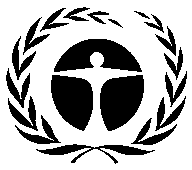 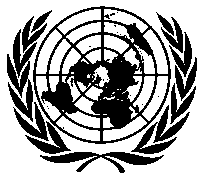 联 合 国环 境 规 划 署Distr.GENERALUNEP/OzL.Pro/ExCom/88/4627 October 2021CHINESEORIGINAL: ENGLISH                                          （一）项目名称机构批准会议控制措施氟氯烃淘汰计划（第一阶段）环境规划署（牵头）第六十六次到2020年35%（二） 最新第7条数据（附件C第1组）年份：20200.38（ODP 吨）（三）最新国家方案行业数据（ODP吨）（三）最新国家方案行业数据（ODP吨）（三）最新国家方案行业数据（ODP吨）（三）最新国家方案行业数据（ODP吨）（三）最新国家方案行业数据（ODP吨）（三）最新国家方案行业数据（ODP吨）（三）最新国家方案行业数据（ODP吨）（三）最新国家方案行业数据（ODP吨）年份：2020年份：2020化学品气雾剂泡沫消防制冷制冷溶剂加工剂实验室用行业消费总量制造行业维修行业HCFC-220.380.38（四）消费量数据（ODP吨）（四）消费量数据（ODP吨）（四）消费量数据（ODP吨）（四）消费量数据（ODP吨）2009 – 2010年基准：0.70持续总体削减量起点：0.70符合资助条件的消费量（ODP吨）符合资助条件的消费量（ODP吨）符合资助条件的消费量（ODP吨）符合资助条件的消费量（ODP吨）已核准：0.24剩余：0.46（五）业务计划（五）业务计划2021年2022年2023年共计环境规划署淘汰消耗臭氧层物质淘汰（ODP吨）0.000.000.000.00环境规划署供资（美元）23,730*0023,730（六）项目数据（六）项目数据（六）项目数据2012年2013-2014年2015年2016年2017年2018年2019年2020年2021年共计《蒙特利尔议定书》的消费限量《蒙特利尔议定书》的消费限量《蒙特利尔议定书》的消费限量暂缺0.700.630.630.630.630.630.460.46暂缺最高允许消费量（ODP吨）最高允许消费量（ODP吨）最高允许消费量（ODP吨）暂缺0.700.630.630.630.630.630.460.46暂缺议定的资金       （美元）环境规划署项目费用81,0000018,500044,000021,0000164,500议定的资金       （美元）环境规划署支助费用10,530002,40505,72002,730021,385执委会核准资金   （美元）执委会核准资金   （美元）项目费用81,0000018,5000044,00000143,500执委会核准资金   （美元）执委会核准资金   （美元）支助费用10,530002,405005,7200018,655本次会议申请核准的资金总额（美元）本次会议申请核准的资金总额（美元）项目费用0000000021,000*21,000本次会议申请核准的资金总额（美元）本次会议申请核准的资金总额（美元）支助费用000000002,7302,730秘书处建议：一揽子核准HCFC-222016年2017年2018年2019年2020年基准公吨(mt)9.879.308.708.186.9112.7ODP 吨0.540.510.480.450.380.7机构第一批供资第一批供资第二批供资第二批供资第三批供资第三批供资总计总计机构核准发放核准发放核准发放核准发放环境规划署81,00081,00018,50018,50044,00044,000143,500143,500支付率(%)100100100100100100100100项目名称项目名称项目名称项目资金(美元)项目资金(美元)支助费用(美元)支助费用(美元)执行机构执行机构(a)氟氯烃淘汰管理计划(第一阶段，第四批供资)氟氯烃淘汰管理计划(第一阶段，第四批供资)氟氯烃淘汰管理计划(第一阶段，第四批供资)21,00021,0002,7302,730环境规划署环境规划署